Matchbook SummaryWhirligigDue November 22Each student will need:one file folder9 “matchbook papers” coloring suppliesglue  After completing each chapter, each student will use a “matchbook paper.” Fold the bottom “tab” up about 1/2 inch.  The top side is then folded down until it lines up with the crease from the tab.One the outside of the matchbook, you will label the chapter and draw and color your favorite scene from that chapter.  On the inside of the matchbook, students write a summary of the chapter.  I require my students to write a 5-7 sentence summary; no more, no less.  This really forces you to choose the most important events to include in your summaries.I will give each student a small ziplock bag to store all of your matchbooks for the duration of the novel study.  We won’t glue them into the file folder until the very end when all matchbooks are complete.  This allows you to arrange and fit them into the file folder appropriately.  They look so nice when they are all complete, and they come in handy when you need to keep everything together in one place.Students then add the finishing touches by decorating the cover of the file folder.				  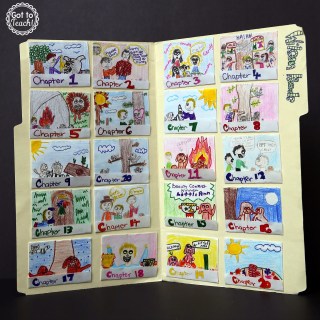 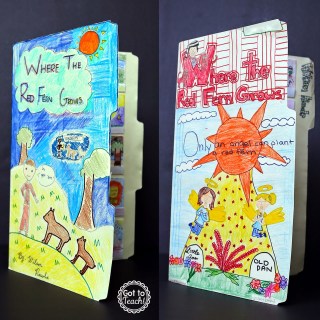 